Технологическая карта урока английского языка по теме «Традиционные праздники в Британии»Класс: 8Учитель Нартова О. В., учитель английского языка  МКОУ Пчелиновская СОШТема урока«Традиционные праздники в Британии»«Традиционные праздники в Британии»«Традиционные праздники в Британии»«Традиционные праздники в Британии»Тип урокаУрок  комплексного применения знаний и умений Урок  комплексного применения знаний и умений Урок  комплексного применения знаний и умений Урок  комплексного применения знаний и умений Ведущая технологияАМО (активные методы обучения)АМО (активные методы обучения)АМО (активные методы обучения)АМО (активные методы обучения)Цель урокаФормирование языковой и речевой компетенций  обучающихся  через использование активных методов обученияФормирование языковой и речевой компетенций  обучающихся  через использование активных методов обученияФормирование языковой и речевой компетенций  обучающихся  через использование активных методов обученияФормирование языковой и речевой компетенций  обучающихся  через использование активных методов обученияЗадачи урокаОбучающие: Формирование навыка монологического высказывания по темеКонтроль навыка поискового  чтенияФормирование  грамматического навыка по теме «Пассивный залог».Развивающие: Развитие навыка самостоятельной и групповой работы.Развитие умения  строить логические высказывания с опорой на текст.Развитие способности к логическому изложению, развитие внимания, памяти.Воспитательные:       Воспитание уважительного отношения к иноязычной культуре,  к традициям и обычаям Британии.Обучающие: Формирование навыка монологического высказывания по темеКонтроль навыка поискового  чтенияФормирование  грамматического навыка по теме «Пассивный залог».Развивающие: Развитие навыка самостоятельной и групповой работы.Развитие умения  строить логические высказывания с опорой на текст.Развитие способности к логическому изложению, развитие внимания, памяти.Воспитательные:       Воспитание уважительного отношения к иноязычной культуре,  к традициям и обычаям Британии.Обучающие: Формирование навыка монологического высказывания по темеКонтроль навыка поискового  чтенияФормирование  грамматического навыка по теме «Пассивный залог».Развивающие: Развитие навыка самостоятельной и групповой работы.Развитие умения  строить логические высказывания с опорой на текст.Развитие способности к логическому изложению, развитие внимания, памяти.Воспитательные:       Воспитание уважительного отношения к иноязычной культуре,  к традициям и обычаям Британии.Обучающие: Формирование навыка монологического высказывания по темеКонтроль навыка поискового  чтенияФормирование  грамматического навыка по теме «Пассивный залог».Развивающие: Развитие навыка самостоятельной и групповой работы.Развитие умения  строить логические высказывания с опорой на текст.Развитие способности к логическому изложению, развитие внимания, памяти.Воспитательные:       Воспитание уважительного отношения к иноязычной культуре,  к традициям и обычаям Британии.Планируемый результат:Личностные результаты:Формирование содержательного представления об изучаемом материале по теме, умение находить ответ на вопрос «Какой смысл для меня имеют понятия «Традиция», «Обычай»Предметные уменияУметь продуктивно высказываться по заданной теме в формате монолога с опорой на грамматическую конструкцию PASSIVEМетапредметные УУДРегулятивные:Формирование умения договариваться о распределении функций и ролей в совместной деятельности. Умение оценивать результаты своей деятельности, умение взаимодействовать с речевыми партнёрами на уроке.Познавательные: Формирование умения осуществлять поиск нужной информации в различных источникахКоммуникативные:Формирование умения проявлять активность во взаимодействии для решения коммуникативных и познавательных задач. Умение участвовать в учебном сотрудничестве, умение аргументировать свою учебную деятельность.Личностные результаты:Формирование содержательного представления об изучаемом материале по теме, умение находить ответ на вопрос «Какой смысл для меня имеют понятия «Традиция», «Обычай»Предметные уменияУметь продуктивно высказываться по заданной теме в формате монолога с опорой на грамматическую конструкцию PASSIVEМетапредметные УУДРегулятивные:Формирование умения договариваться о распределении функций и ролей в совместной деятельности. Умение оценивать результаты своей деятельности, умение взаимодействовать с речевыми партнёрами на уроке.Познавательные: Формирование умения осуществлять поиск нужной информации в различных источникахКоммуникативные:Формирование умения проявлять активность во взаимодействии для решения коммуникативных и познавательных задач. Умение участвовать в учебном сотрудничестве, умение аргументировать свою учебную деятельность.Личностные результаты:Формирование содержательного представления об изучаемом материале по теме, умение находить ответ на вопрос «Какой смысл для меня имеют понятия «Традиция», «Обычай»Предметные уменияУметь продуктивно высказываться по заданной теме в формате монолога с опорой на грамматическую конструкцию PASSIVEМетапредметные УУДРегулятивные:Формирование умения договариваться о распределении функций и ролей в совместной деятельности. Умение оценивать результаты своей деятельности, умение взаимодействовать с речевыми партнёрами на уроке.Познавательные: Формирование умения осуществлять поиск нужной информации в различных источникахКоммуникативные:Формирование умения проявлять активность во взаимодействии для решения коммуникативных и познавательных задач. Умение участвовать в учебном сотрудничестве, умение аргументировать свою учебную деятельность.Личностные результаты:Формирование содержательного представления об изучаемом материале по теме, умение находить ответ на вопрос «Какой смысл для меня имеют понятия «Традиция», «Обычай»Предметные уменияУметь продуктивно высказываться по заданной теме в формате монолога с опорой на грамматическую конструкцию PASSIVEМетапредметные УУДРегулятивные:Формирование умения договариваться о распределении функций и ролей в совместной деятельности. Умение оценивать результаты своей деятельности, умение взаимодействовать с речевыми партнёрами на уроке.Познавательные: Формирование умения осуществлять поиск нужной информации в различных источникахКоммуникативные:Формирование умения проявлять активность во взаимодействии для решения коммуникативных и познавательных задач. Умение участвовать в учебном сотрудничестве, умение аргументировать свою учебную деятельность.Организация пространстваРабота в парах, в группах, индивидуальная  работаРабота в парах, в группах, индивидуальная  работаРабота в парах, в группах, индивидуальная  работаРабота в парах, в группах, индивидуальная  работаЭтапы урокаЭтапы урокаДеятельность учителяДеятельность обучающихсяФаза 1 «Начало образовательного мероприятия»Фаза 1 «Начало образовательного мероприятия»Учитель создает благоприятную психологическую обстановку для приветствия в начале урока.Инициация АМО   «Как дела»Встреча друг с другом, приветствие, которое позволит не только выяснить настроение, но и психологическое состояние обучающихся,  улучшить его, создать ситуацию успеха.Учитель задаёт обучающимся  вопрос, как у них дела, настроение, как  они себя чувствуют, затем просит назвать любое слово, которое соответствует настроению.  С целью выяснить настроение, психологическое состояние учащихся, улучшить его, создать ситуацию успеха учитель предлагает игру «Комплимент»Вхождение или погружение в тему АМО «Назови тему урока»Учитель предлагает прослушать песенные фрагменты различных праздников  в Британии: I wish you a Merry Christmas,  Hot Cross Buns, Happy Birthday to youУчитель ставит перед собой задачу  выявить ожидания и опасения обучающихся на занятии.Обучающимся предложено  заполнить таблицу:«Я могу рассказать о британских праздниках» и оценить свои возможности смайликомУверен, что смогу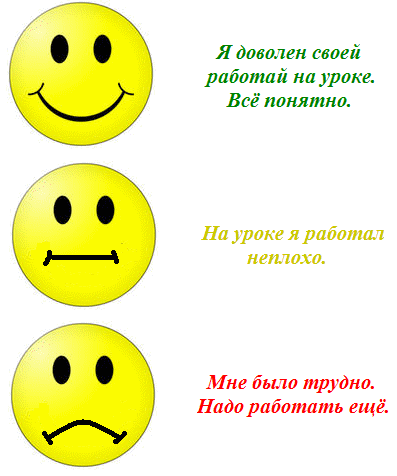 СомневаюсьНе смогуТем самым у учителя появится возможность определить, какие могут быть опасения и ожидания учеников от урока. На этапе рефлексии можно к этому вернуться. Обучающиеся приветствуют учителя, отвечают на его вопросы.Обучающиеся выбирают любое слово.Слова выведены на экран:  (имена-прилагательные с эмоциональным значением: excellent, splendid, dramatic, ideal, brilliant, perfect, wonderful, terrible )Обучающиеся желают  друг другу удачи, хороших оценок, отличной работы.Обучающиеся определяют тему урока.Обучающиеся вместе с учителем определяют,   какие из усвоенных знаний  применить в новой ситуации, что необходимо повторить и закрепить  и формулируют задачи урока. Фаза 2 «Работа над темой»Закрепление изученного.Фаза 2 «Работа над темой»Закрепление изученного.Эмоциональная разминка АМО «Давайте отдохнём»https://www.youtube.com/watch?v=pMThjwSWW90 Эмоциональная разминка АМО «Давайте отдохнём»https://www.youtube.com/watch?v=pMThjwSWW90 Фаза 2 «Работа над темой»Закрепление изученного.Фаза 2 «Работа над темой»Закрепление изученного.Учитель предлагает работу с текстом: поиск информации по блокам темы урокаTraditional FoodHistory of FestivalWishesDatesActivitiesOther informationОбучающиеся работают в  микро группах и используют различные источники информации: учебник, Интернет, справочники, словари и т. д.По завершении работы микро группы обмениваются полученной информацией.Фаза 2 «Работа над темой»Закрепление изученного.Фаза 2 «Работа над темой»Закрепление изученного.Фаза 2 «Работа над темой»Закрепление изученного.Фаза 2 «Работа над темой»Закрепление изученного.Учитель предлагает  выполнить грамматическое упражнение на тему «Пассивный залог»Обучающиеся работают в парах, проверка - индивидуальная работа на интерактивной доске.Фаза 3 «Завершение образовательного мероприятия»Эмоциональная разминкаФаза 3 «Завершение образовательного мероприятия»Эмоциональная разминкаУчитель ставит учебную задачу: рассказать о любом британском празднике, используя полученную информацию и опираясь на грамматическую структуру  to be +V 3Обучающиеся строят монологическое высказывание по заданной теме. Для эмоциональной разминки обучающиеся используются музыкальные фрагменты английских традиционных праздничных песен.Подведение итогов, рефлексия, домашнее заданиеПодведение итогов, рефлексия, домашнее заданиеУчитель: предлагает обучающимся осуществить самооценку достижений, даёт оценку работе обучающихся на уроке (оценки, рейтинговые баллы)Предлагает ещё раз оценить выбрать смайлик  в таблицеРефлексия АМО «Кафе»Учитель предлагает ученикам представить, что сегодняшний день они провели в « Кафе»  и теперь официант кафе просит их ответить на несколько вопросов:Объяснение домашнего задания:  рассказать о самом необычном празднике в Британии. Обучающиеся: участвуют в беседе, оценивают свою работу и работу одноклассниковОбучающиеся  отвечают:I would have eaten more of this ...(Я съел бы ещё этого…)Most of all I liked …(Больше всего мне понравилось …)I almost digested ...(Я почти переварил…)I am fed of…(Я переел….)Please, I`d like more…(Пожалуйста добавьте…)